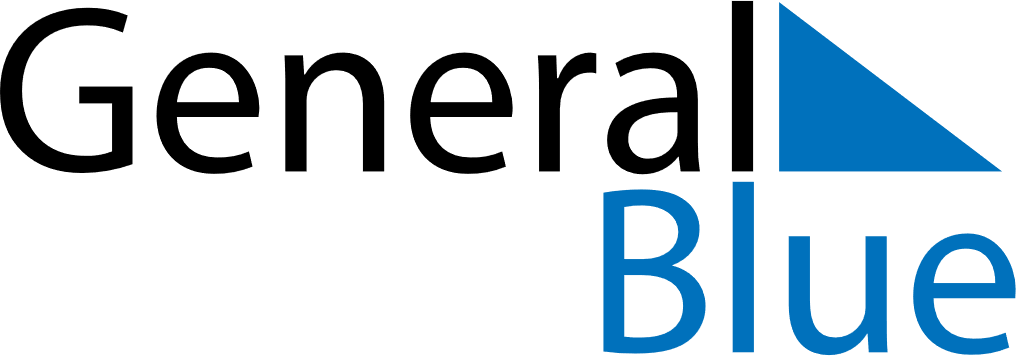 2019 - Q2Martinique 2019 - Q2Martinique 2019 - Q2Martinique 2019 - Q2Martinique 2019 - Q2Martinique 2019 - Q2Martinique AprilSUNMONTUEWEDTHUFRISATApril123456April78910111213April14151617181920April21222324252627April282930AprilMaySUNMONTUEWEDTHUFRISATMay1234May567891011May12131415161718May19202122232425May262728293031MayJuneSUNMONTUEWEDTHUFRISATJune1June2345678June9101112131415June16171819202122June23242526272829June30Apr 19: Good FridayApr 22: Easter MondayMay 1: Labour DayMay 8: Fête de la Victoire 1945May 22: Abolition of SlaveryMay 26: Mother’s DayMay 30: Ascension DayJun 9: PentecostJun 10: Whit Monday